Bapuji Educational Association ®D. R. M. Science College, Davangere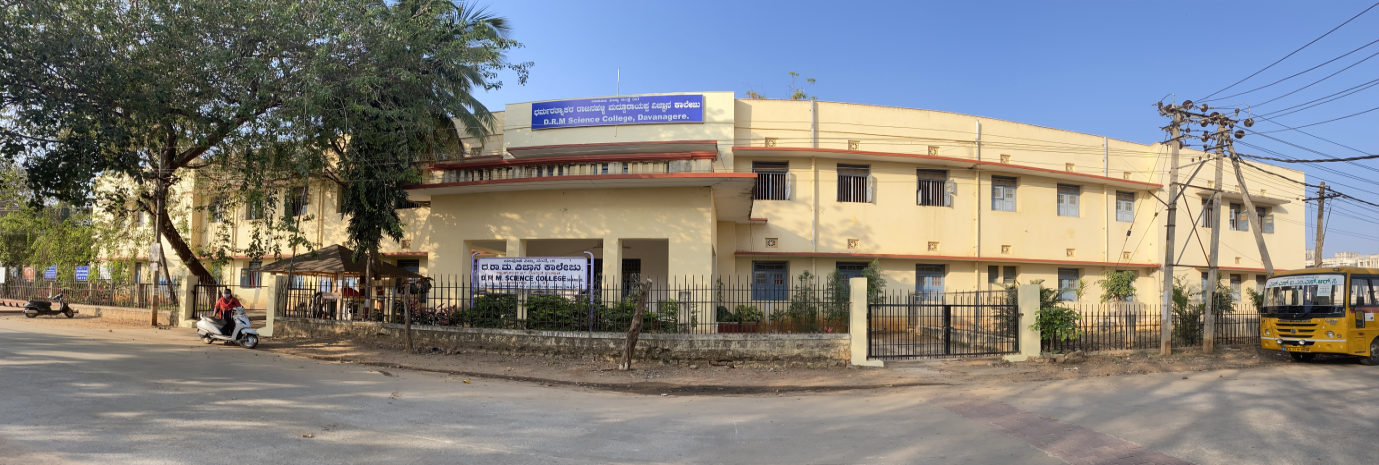 CALENDER OF EVENTS FOR THE ACADEMIC YEAR 2022-23Note: All the departments have to conduct at least one National level Seminar/Workshop in the academic year 2022-23IQAC Coordinator                                                                                               Principal                Grievance and Redressal Cell    	          		    2021-22          Grievance and Redressal Cell    	          		    2022-23          Academic and Administrative Audit Report  Department Of Computer-ScienceAudit Details Odd SemesterOdd SemesterOdd SemesterSL. No.EventsDateOdd Semester 1College re-opening for I Semester22.08.20222Ganesha Chathurti - General Holiday31.08.20233Gandhiji & Lal Bahudur Jayanthi- General Holiday02.10.20234Ayudha Pooja - General Holiday04.10.20235Vijaya Dhashami - General Holiday05.10.20236College re-opening for III & V Semesters19.10.20227Naraka Chaturdashi - General Holiday24.10.20228Deepavali- General Holiday26.10.20229Koti Kantha Gayana Programme 28.10.202210Kannada Rajyotsava - General Holiday01.11.202211IQAC Meeting -0102.11.202212Kanakadasa jayanthi – General Holiday11.11.202213Orientation programme for I B.Sc. students and Parents meet14.11.202214Skill Plus Orientation Programme 18.11.202215I Internal Assessment Test23.24.25.26 Nov 202216CO- CURRICULAR AND EXTRA CURRICULAR ACTIVITIES INAUGURATION.28.11.202217Awareness On Blood Donation And Aids Day01.12.202218AISHE Submission19.12.202219SUBMISSION OF AQAR 2021-2226.12.202220II Internal Assessment Test26.27.28.29 Dec 202221IQAC Meeting -0207.01.202322Commencement of Practical Examination for Odd Semester 20.01.2023 to 30.01.202323Republic Day 26.01.202324Commencement of Semester end Examination 06.02.202325Even Semester 26College re-opening for II, IV&VI Semesters02.03.202327IQAC Meeting -0305.03.202328National Science Day 06.03.202329International Women’s Day11.03.202330Anti-sexual Harassment cell programme 18.03.202331Ugadhi Festival- General Holiday 22.03.202332Human Rights Committee Programme 25.03.202333Youth Red Cross Programme01.04.202334Mahavira Jayanthi – General Holiday04.04.202335Good Friday07.04.202336Science Forum Programme08.04.202337IQAC Meeting - 0409.05.202338Ambedkar Jayanthi 14.04.202339Anti-sexual Harassment cell programme 15.04.202340I Internal Assessment Test17,18,19,20 April 202341Human Rights Committee Programme 21.04.202342Ramzan Festival - General Holiday22.04.202343Cultural Competition 23.04.202344Youth Red Cross Programme29.04.202345Special Lecture Programmes from all departments 24.04.2023 to 04.05.202346May Day 01.05.202347Science Forum Programme06.05.202348Cultural Competition08.05.202349Students Seminars from all departments 10.05.2023 to 16.05.202350II Internal Assessment Test22, 23, 24, 25 May 202351Ethnic Day 31.05.202352Annual Sports Day 03.06.202353Valedictory functions of all committees 10.06.202354Commencement of Practical Examination for Even Semester 19.06.202355Bakrid Festival - General Holiday28.06.202356Closing of Academic year 2022-23 01.07.202357Commencement of Semester end Examination03.07.202358Last working Day 14.08.2023